10.01.23г. В целях реализации плана мероприятий  правого воспитания учащихся инспектор ПДН лейтенант  полиции Омаров М.О. провел  беседу с учащимися 10-го  класса  по правовому просвещению и правонарушений несовершеннолетних.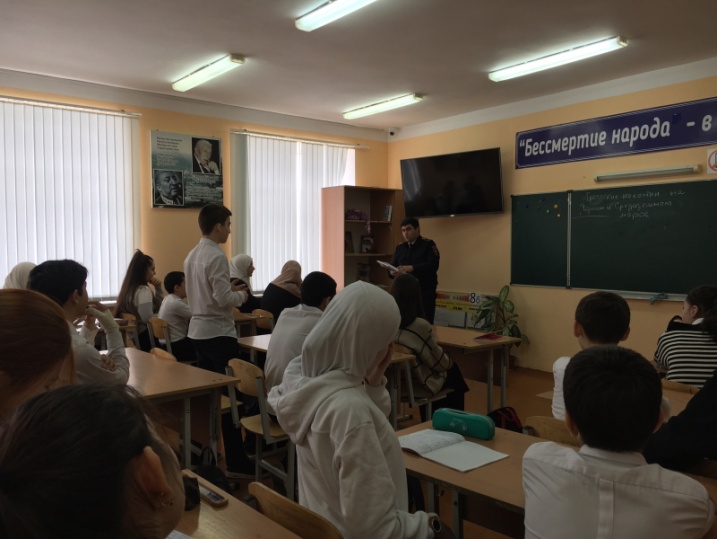 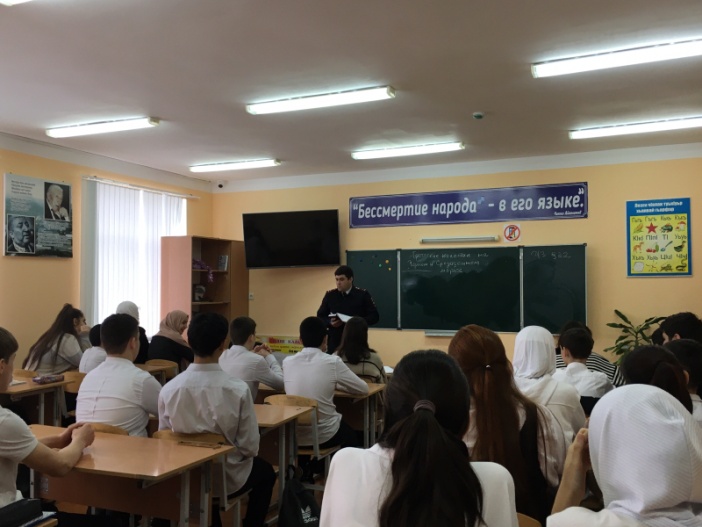 